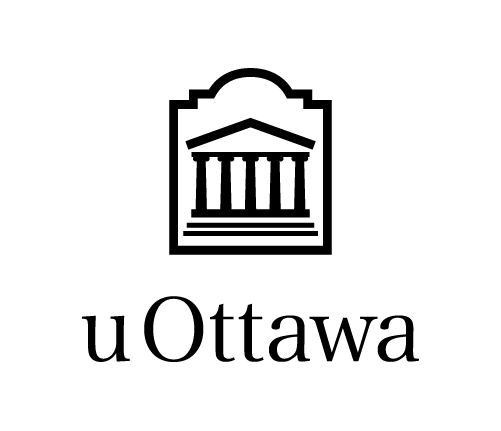 REQUEST TO THE SENATE Minor Modifications to Existing Programs	Faculty:	*****	Academic unit:	*****	Request number:	*****Program(s):Undergraduate Microprogram in XXXX               Approvals Academic unit: DateVerification with the Curriculum Management team: DateFaculty Council: DateReport submitted to the Council on Undergraduate Studies: DateEffective date May 20XXSummaryPlease describe briefly (50 words maximum) the proposed minor modificationsTemplate for the proposal of minor modifications to existing programs1. Provide a detailed description of the proposed minor modifications along with some background (course creation; change of course titles, descriptions or prerequisites; changes to the list of compulsory or optional courses, etc.). For a definition of minor modifications, see the IQAP. Note: A change in the name or degree designation of a program is considered a minor modification, but requires nevertheless approval from the Executive Committee of the Senate and the Senate. If applicable, indicate any change to the title of the degree conferred.If applicable, indicate any change to the official degree title as it appears on the transcript.2. Provide a justification for the proposed minor modifications.  3. As applicable, describe the effects of these modifications on:a)  the University’s mission with respect to bilingualismb) the strategic areas of focus for the University and the academic unit c) recruitment d) students’ university experiencee) teaching, learning and evaluation methods, and any adjustments that will be required Note: If needed, TLSS may provide support. You may contact Edmond Zahedi at ezahedi@uottawa.ca or saea-tlss@uottawa.ca f) physical space as well as teaching, material and financial resources required, and expected class sizesNote: If this point is applicable, prior approval by the dean and the deputy provost, planning and academic budgets (rechinst@uottawa.ca), is required. Include all relevant documentation in Appendix 4.  g) the program’s administrative structureh) course offerings and sequenceNote: In the case of a course creation, specify the learning outcomes and indicate how the course fits into the coherence of the curriculum and how it is consistent with the University’s mission and academic planning.  i) existing programs in the faculty or in other facultiesNote: If this point is applicable, attach any documents to Appendix 3 showing that all affected stakeholders have been consulted regarding the proposed changes.  j) students already registered in the program and any necessary measures (i.e. is a grandfather clause necessary?)APPENDICESAPPENDIX 1: Comparative table of proposed modifications to calendar text (current vs. proposed) in English and French FrançaisEnglish APPENDIX 2: uoCampus document, if applicable (course creation, modification or abolition). Please refer to the Guide for Preparing Senate Requests.APPENDIX 3: For minor modifications affecting programs in several faculties, attach any documents showing that all affected stakeholders have been consulted regarding the proposed modifications. Please refer to the Guide for Preparing Senate Requests.APPENDIX 4: If the minor modifications proposed affect the human and material resources needed to run the program, include all relevant documentation concerning prior approval by the dean and the deputy provost, planning and academic budgets. We are proposing the creation of a microprogram in XXX. This microprogram consists of XXX elective course units and will be available both to students already registered as part of an undergraduate program as well as to special students not registered in an undergraduate program. It will appear on the student’s transcript, but no diploma will be awarded for its completion. This microprogram is a form of academic micro-credential that can be stackable as part of XXX undergraduate program.The microprogram in X will include the following set of courses, for a total of X units:The microprogram in X will be available to students from the faculties of XXX and could also attract professional candidates working particularly in the fields of X. Students will deepen their knowledge in X fields, thereby enabling them to acquire new skills for professional and career enhancement purposes.This microprogram is a form of academic micro-credential that can be stackable as part of XXX undergraduate program.French: N/A (student will not obtain an undergraduate degree for this microprogram)English: N/A (student will not obtain an undergraduate degree for this microprogram)French: Microprogramme en XEnglish: Microprogram in XThe creation of the microprogram in X will allow us to make our programs more attractive and responsive to the needs of our future students. It will also allow us to attract students wishing to pursue undergraduate courses without being admitted to or intending to complete an undergraduate program.The integration of microprograms to our program offering is directly linked to objective 1 of Transformation 2030: Be responsive and accessible with our program offerings by increasing and promoting stackable and micro-credentials and flexible interdisciplinary ‘designer degrees’.  This microprogram in X will allow us to attract a different clientele, namely X.Special students enrolling in the microprogram in X without being admitted in an undergraduate program will attend their courses with students enrolled in an undergraduate program, which will allow them to gain the same rich university experience as our regular students. Registration in the microprogram for students not registered as part of an undergraduate degree will be completed through the special student registration process and the Undergraduate Studies Office of the Faculty XXX will oversee the admission process for these students.This microprogram is a form of academic micro-credential that can be stackable as part of XXX undergraduate program.Students already admitted into X undergraduate program can complete microprogram X on an optional basis and have these credits count towards the program requirements in view of obtaining the degree.ANNUAIRE (français)ANNUAIRE (français)SURVOLEXIGENCES D’ADMISSION (pour les programmes aux études supérieures seulement)EXIGENCES DU PROGRAMMESURVOLEXIGENCES D’ADMISSION (pour les programmes aux études supérieures seulement)EXIGENCES DU PROGRAMMECALENDAR TEXT (English)CALENDAR TEXT (English)OVERVIEWADMISSION REQUIREMENTS (for graduate programs only)PROGRAM REQUIREMENTSOVERVIEWADMISSION REQUIREMENTS (for graduate programs only)PROGRAM REQUIREMENTS